Приложение 4 АППЛИКАЦИЯ(СДЕЛАТЬ ОДНУ ПО ЖЕЛАНИЮ РЕБЕНКА)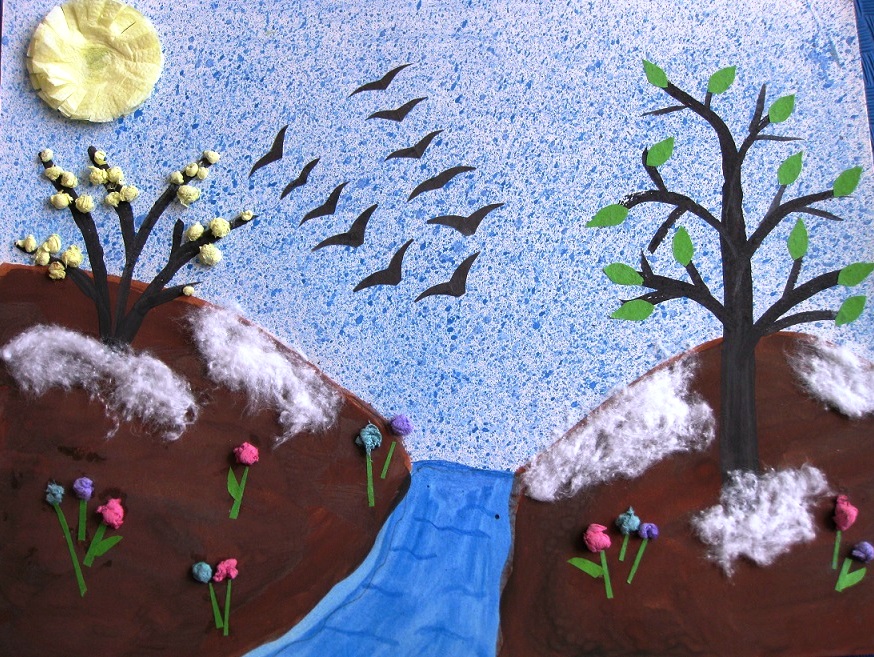 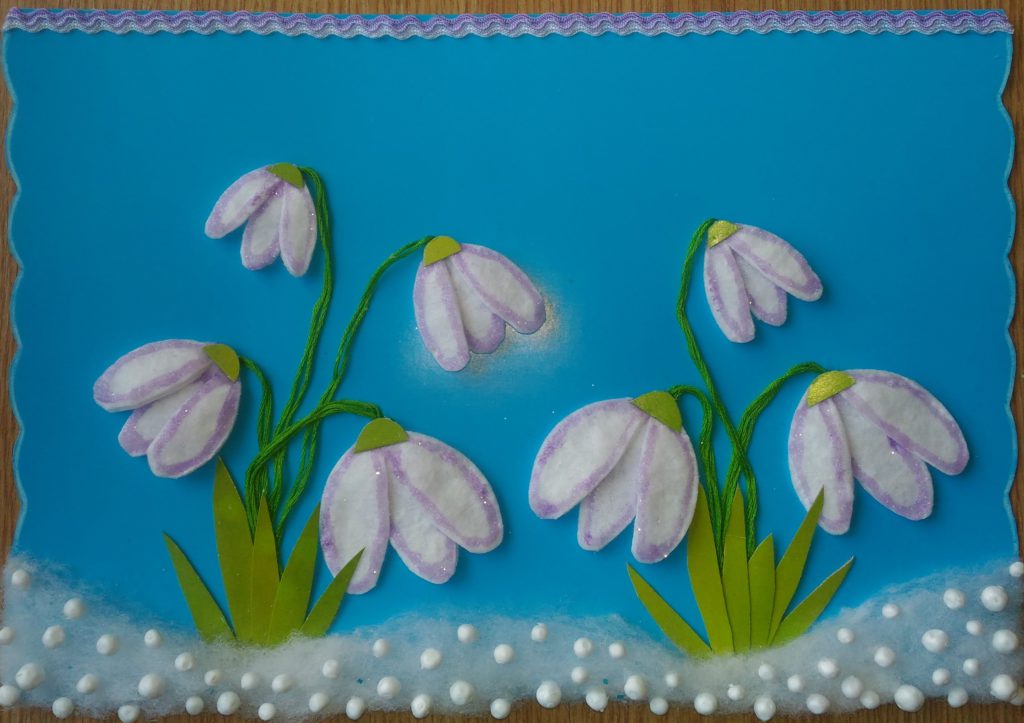 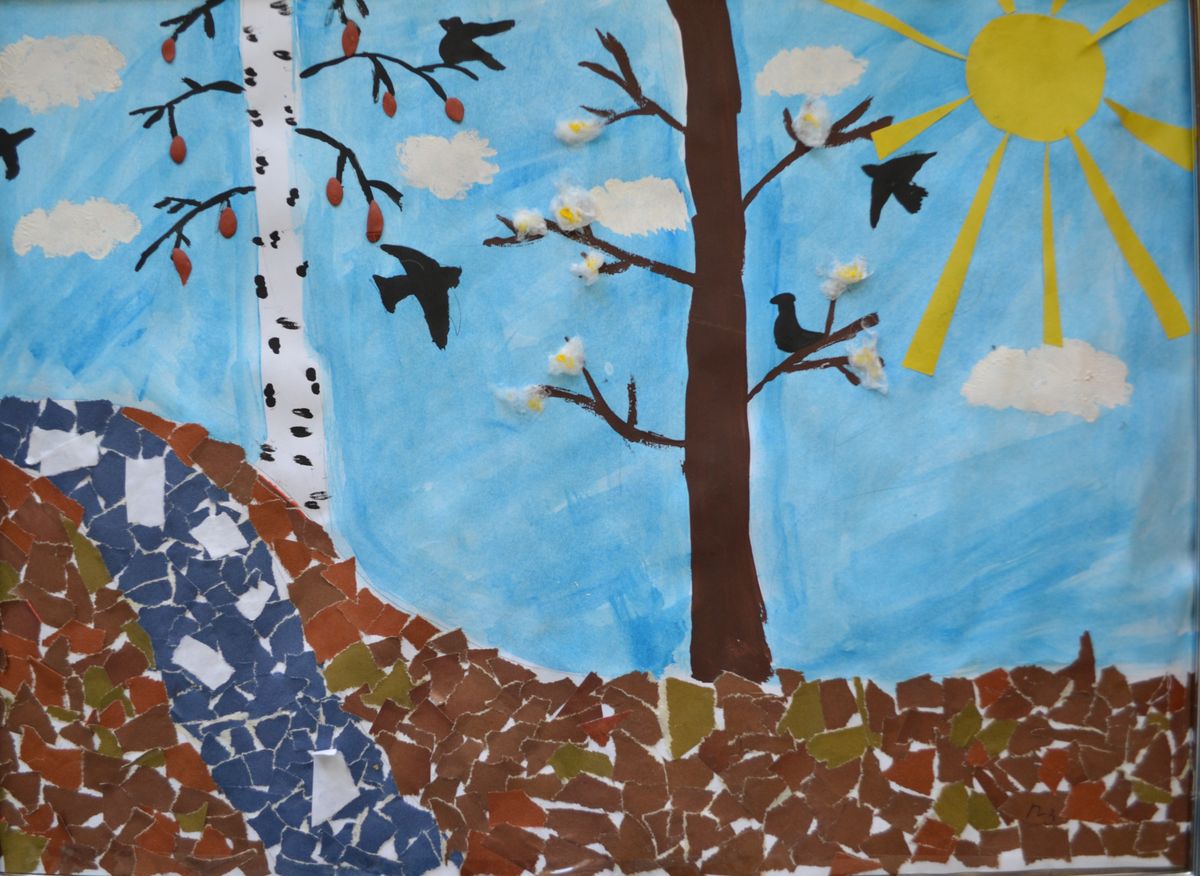 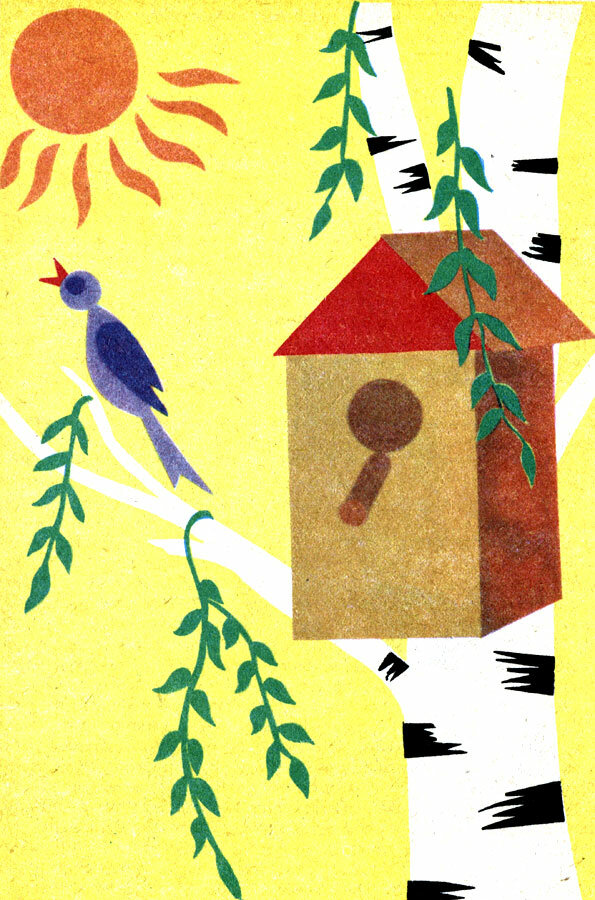 